Руководящий аппарат ОО “БРСМ”Центральный комитет 
ОО “БРСМ”220030, г.Минск, 
ул. К. Маркса, 40
т. 2223505Email: okrck@mail.ruПервый секретарьЛукьяновАлександрСергеевич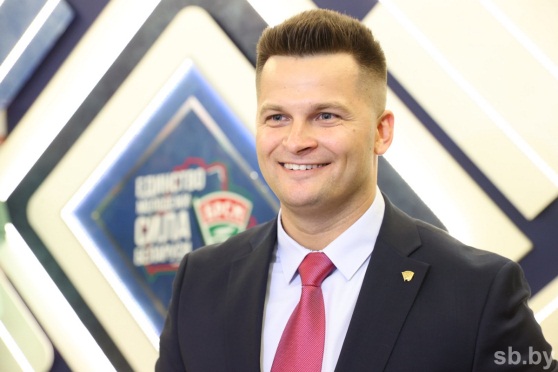 Гродненский областной комитет ОО “БРСМ” 230023, г.Гродно,
ул.Советская, 31т.71-98-71, ф. 71-98-33Первый секретарьЕсинАндрей Геннадьевич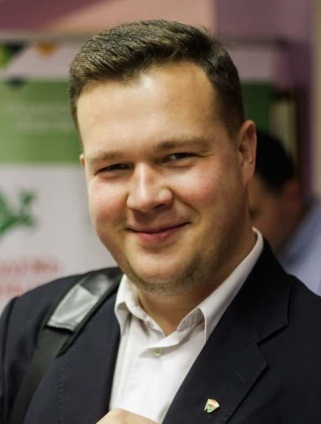 Гродненский городской комитет ОО “БРСМ”230023, г.Гроднопл. Тызенгауза, 4-15,т.62-07-65, ф.62-07-61gr_gk_brsm@mail.ruПервый секретарьМакаревичАртём Викторович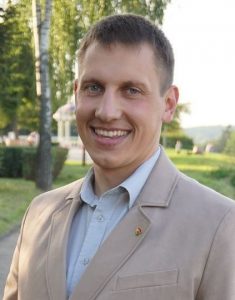 Октябрьский районный комитет ОО “БРСМ”230023, г.Гроднопл. Тызенгауза, 4-15,т/ф 62-07-63okt_rk_brsm@mail.ruПервый секретарьЛапыш Александра Сергеевна 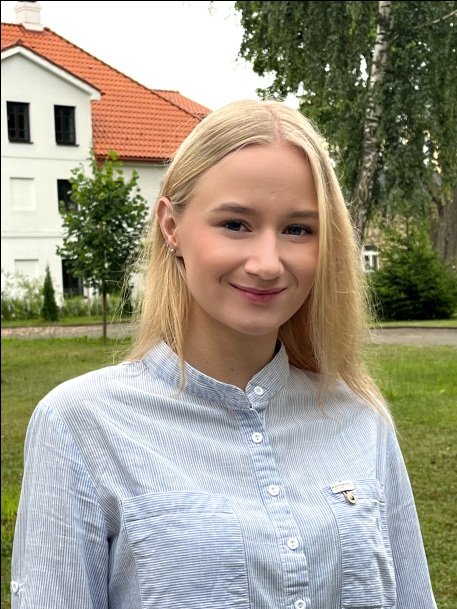 